                                                                           Escola Municipal de Educação Básica Augustinho Marcon                                                                           Catanduvas(SC), julho de 2020.                                                                           Diretora: Tatiana M. B. Menegat.                                                                                                                                                                                                  Assessora Técnica-Pedagógica: Maristela Apª. B. Baraúna.                                                                           Assessora Técnica-Administrativa: Margarete P. Dutra.                                                                                                                                                              Professora: Jaqueline Demartini                                                                            5º ano                            Atividade de Inglês - 5º Ano – 03/08 a 07/08Catanduvas, August 04th 2020Today is TuesdayProfessions – Profissões ATIVIDADE 1 – Leia a história. De acordo com o texto lido, coloque um V para marcar as frases corretas (verdadeiras) e um X para marcar as frases incorretas (falsas).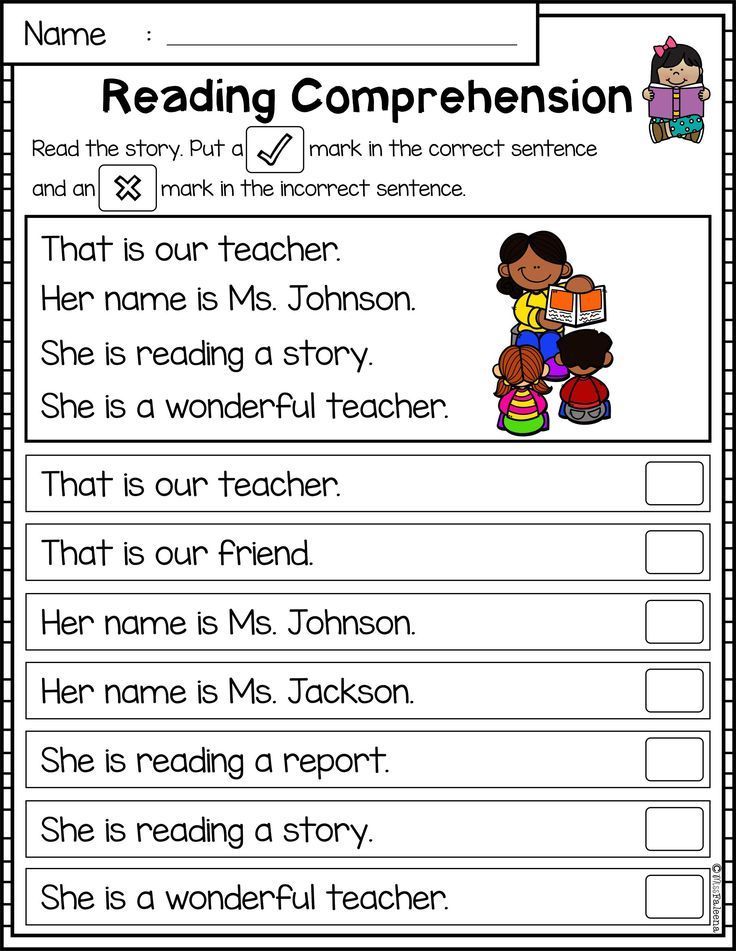 Vamos ouvir e cantar!Occupations Song: https://www.youtube.com/watch?v=BOv4EnaeM9w 